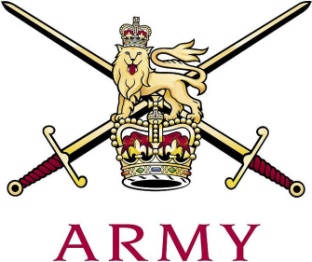 ARMY CRESTA25th January 2018Junction Handicap 2018Fastest Time of Race: Capt K.G. Gardner 46.44H'capH'cap1st2nd2nd3rdNet TotalNet Total1Tpr D.M. McNallyThe Blues & Royals6.551.5951.5949.7648.9748.9748.97130.822Lt F.C.N. IdeGrenadier Guards7.552.0752.0752.8050.8350.8350.83133.203Gdsm S.A. CharmanGrenadier Guards10.058.5058.5055.1655.1255.1255.12138.784Lt J.C. Palmer-TomkinsonGrenadier Guards0.546.6046.6046.5247.4547.4547.45139.075Lt F.L.H. CritchlowQueen's Royal Hussars9.055.2555.2554.1157.1157.1157.11139.476Lt G.A.D. MarriottThe Royal Lancers7.054.9454.9452.9653.1553.1553.15140.057Maj R.M. MorganRoyal Wessex Yeomanry0.547.5447.5446.9647.7247.7247.72140.728LCoH R.J. TonkinThe Blues & Royals0.548.3248.3246.5347.8447.8447.84141.199Ct C.P. OnslowThe Blues & Royals7.556.1256.1254.0254.5554.5554.55142.1910Capt S. PryorKing's Royal Hussars0.548.8048.8047.5347.7447.7447.74142.5711Capt F. CairnsThe Royal Scots Dragoon Guards0.548.3248.3248.0647.7347.7347.73142.6112LCpl J.N. ReuterThe Life Guards8.057.4857.4855.4754.2054.2054.20143.1513Lt T.C.W. GrayThe Royal Lancers7.054.7554.7555.9254.8554.8554.85144.5214Tpr S.T.R. GodwinHonourable Artillery Company10.0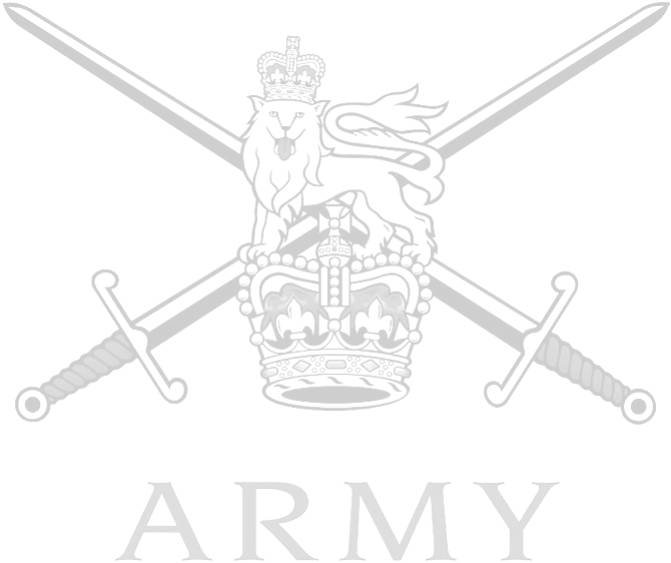 59.4959.4957.9557.2557.2557.25144.6915Capt S.R. WhiteThe Royal Lancers5.052.7752.7752.6454.3454.3454.34144.7516Cpl A.L. CoulingQueen's Royal Hussars9.060.3960.3956.4456.4856.4856.48146.3117LCpl C.P. SelcraigKing's Royal Hussars11.060.8960.8961.5157.3157.3157.31146.7118LCpl S.V. GaughanThe Royal Scots Dragoon Guards11.060.2560.2559.6861.6061.6061.60148.5319Lt F.G.E.H. Howard-KeyesThe Life Guards9.057.7957.7960.1958.1958.1958.19149.1720Tpr E.J.C. TreadwellHonourable Artillery Company7.058.9858.9858.7054.9854.9854.98151.6621Tpr T.D.T. CassidyHonourable Artillery Company11.063.5063.5059.8162.9462.9462.94153.2522Tpr J. FletcherThe Royal Lancers10.061.6461.6460.4461.7161.7161.71153.79Capt A.L.G. ClarkeRoyal Artillery10.558.5958.59Fall (S)Capt K.G. GardnerThe Royal Yeomanry0.547.1247.1246.44Lt A.A.J. NicholsonKing's Royal Hussars7.0Fall (S)Fall (S)LCpl D.J. RobertsKing's Royal Hussars12.0Fall (S)Fall (S)Ct J.P. FryQueen's Royal Hussars8.0Fall (S)Fall (S)Gdsm J. HeywoodGrenadier Guards10.0Fall (S)Fall (S)Tpr D.H.R. JenkinsHonourable Artillery Company12.0Fall (S)Fall (S)LCpl A.C. KermanRoyal Army Medical Corp11.0Fall (S)Fall (S)